dk;kZy; izkpk;Z] 'kkldh; MkW-ok-ok-ikV.kdj dU;k LukrdksRrj egkfo|ky;]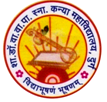 dsUnzh; fo|ky; ds ikl] tsyjksM nqxZ  ¼N-x-½iwoZ uke&'kkldh; dU;k egkfo|ky;]nqxZ ¼N-x-½ Qksu 0788&2323773Email- govtgirlspgcollege@gmail.com                              		Website: www.govtgirlspgcollegedurg.comfnukad % 01-01-2019xYlZ dkWyst esa u;s o"kZ esa Nk=kvksa us fy;k ladYi ^uks IykfLVd* & djsxsa i;kZoj.k lqjf{kr 'kkldh; MkW- ok-ok- ikV.kdj dU;k LukrdksRrj egkfo|ky;] nqxZ dh Nk=kvksa us u;s o"kZ esa ladYi fy;k fd os IykfLVd dk bLrseky ugha djsxha ,oa blds gksus okys iznw"k.k ls i;kZoj.k dks cpkus tkx:drk vfHk;ku pyk,xhA;wFkjsMØkWl dh izHkkjh MkW- js'kek ykds'k us tkudkjh nsrs gq, crk;k fd ;wFkjsMØkWl] xzhuvkehZ rFkk x`gfoKku dh Nk=kvksa us u;s o"kZ ij vkt ladYi fy;k fd os IykfLVd ds c<+rs iznw"k.k ls i;kZoj.k dks cpkus eqfge pyk,axhA vius ifjlj ls bldh 'kq:vkr dhA MkW- js'kek ykds'k dgrh gS i;kZoj.k dks uqdlku igq¡pkus ds fy, IykfLVd ,d cgqr cM+k [krjk cudj mHkjk gSA iwjs fo'o esa IykfLVd dk mi;ksx bl dnj c<+ pqdk gS fd blds dpjs ls iwjh i`Foh ds pkj ?ksjs cu tk,aA ge tks dpjk Qsdrs gS mlesa IykfLVd dk ,d cM+k fgLlk gksrk gSA IykfLVd ukWu&ckW;ks fMxszMscy gksrk gSA vFkkZr~ ,sls inkFkZ tks cSDVhfj;k ds }kjk ,slh voLFkk izkIr ugha dj ikrs ftlls i;kZoj.k dks {kfr u igqapsA IykfLVd dh NksVh ikWyhFkhu FkSyh dks u"V gksus esa gtkjks o"kZ yxrs gSA u;s o"kZ ij Nk=kvksa us ^uks IykfLVd* ij iksLVj izn'kZuh yxk;h ftlesa IykfLVd ds jlk;u vkSj mlds nq"izHkkoksa ij fp= cuk, x, FksA egkfo|ky; ds izkpk;Z MkW- lq'khy pUnzfrokjh us Nk=kvksa ds bl iz;kl dh ljkguk dh rFkk fu;fer :i ls i;kZoj.k laj{k.k dh xfrfof/k;ksa dks djus rFkk gfj;kyh ds fy, lkFkZd iz;kl djus dk vkOgku fd;kA egkfo|ky; ds ofj"B izk/;kid MkW- Mh-lh- vxzoky] MkW- vfuy tSu] MkW- 'kf'k d';i] MkW- _rq nqcs] MkW- vYdk nqXxy] MkW- fuljhu gqlSu us Hkh Nk=kvksa dks ekxZn'kZu fn;kA 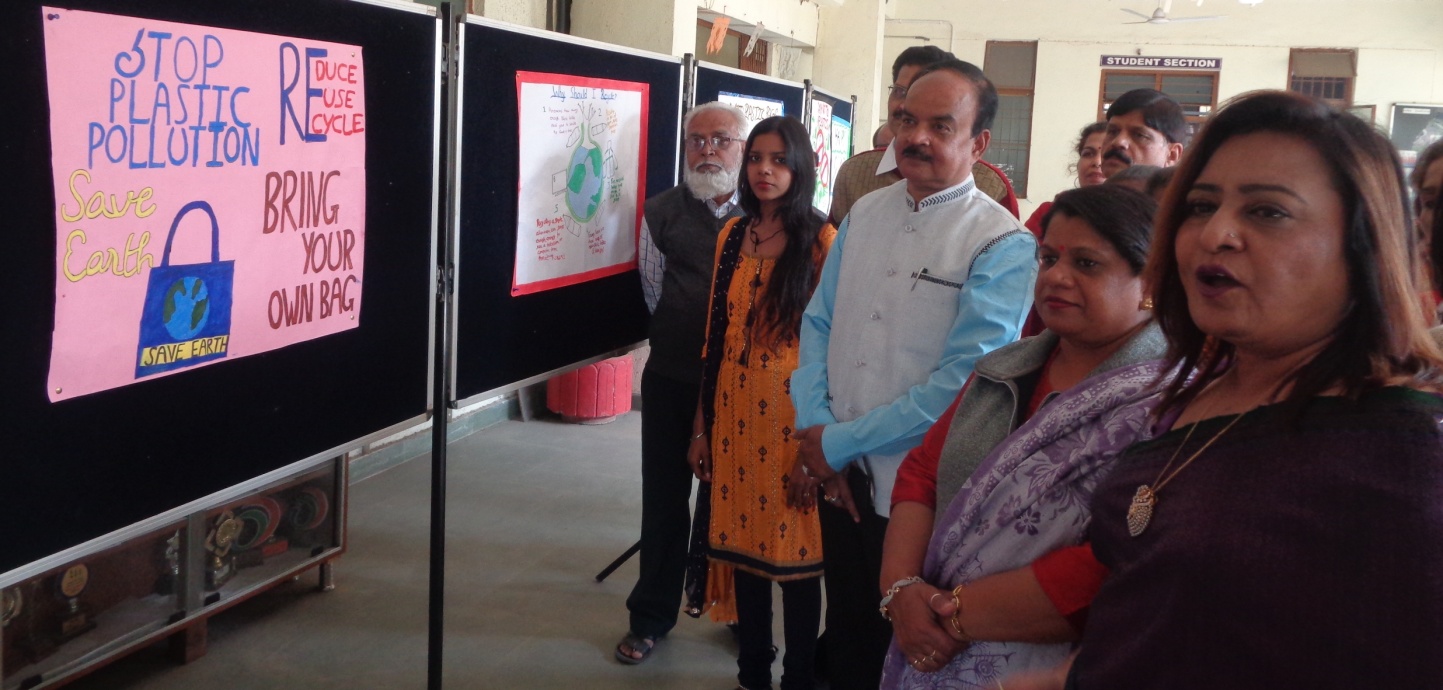 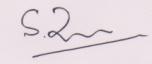 ¼MkW0 lq'khy pUnz frokjh½izkpk;Z 